                                                                                                                          ПроектОб утверждении Плана по управлению пастбищами и                                           их использованию по Аккайынскому районуСеверо-Казахстанской области на 2022-2023 годыВ соответствии с подпунктом 1) статьи 8 Закона Республики Казахстан           «О пастбищах», маслихат Аккайынского района Северо-Казахстанской области   РЕШИЛ:1. Утвердить План по управлению пастбищами и их использованию по Аккайынскому району Северо-Казахстанской области на  2022-2023 годы, согласно приложению к настоящему решению.2. Настоящее решение вводится в действие по истечении десяти календарных дней после дня его первого официального опубликования.  Председатель ____ сессии			               Секретарь                             маслихата Аккайынского района             маслихата Аккайынского района                 Северо-Казахстанской области    Северо-Казахстанской области                                                 _________                                                       ________  Утвержденрешением маслихатаАккайынского районаСеверо-Казахстанской областиот ________ 2022 года № _______План по управлению пастбищами и их использованию по Аккайынскому району на 2022-2023 годыНастоящий план по управлению пастбищами и их использованию по Аккайынскому району Северо-Казахстанской области на 2022-2023 годы (далее – план) разработан в соответствии с Законами Республики Казахстан «О пастбищах», «О местном государственном управлении и самоуправлении в Республике Казахстан», приказом Заместителя Премьер-Министра Республики Казахстан - Министра сельского хозяйства Республики Казахстан № 173 «Об утверждении Правил рационального использования пастбищ» (зарегистрирован в Министерстве юстиции Республики Казахстан 28 апреля 2017 года № 15090), приказом Министра сельского хозяйства Республики Казахстан от 14 апреля 2015 года № 3-3/332 «Об утверждении предельно допустимой нормы нагрузки на общую площадь пастбищ» (зарегистрирован в Министерстве юстиции Республики Казахстан 15 мая 2015 года № 11064).План принимается в целях рационального использования пастбищ, устойчивого обеспечения потребности в кормах и предотвращения процессов деградации пастбищ.План содержит:1) схему (карту) расположения пастбищ на территории административно-территориальной единицы в разрезе категорий земель, собственников земельных участков и землепользователей на основании правоустанавливающих документов, согласно приложению 1 к настоящему плану;2) приемлемые схемы пастбищеоборотов, согласно приложению 2 к настоящему плану;3) карту с обозначением внешних и внутренних границ и площадей пастбищ, в том числе сезонных, объектов пастбищной инфраструктуры, согласно приложению 3 к настоящему плану;4) схему доступа пастбищепользователей к водоисточникам (озерам, рекам, прудам, копаням, оросительным или обводнительным каналам, трубчатым или шахтным колодцам), составленную согласно норме потребления воды, согласно приложению 4 к настоящему плану;5) схему перераспределения пастбищ для размещения поголовья сельскохозяйственных животных физических и (или) юридических лиц, у которых отсутствуют пастбища, и перемещения его на предоставляемые пастбища, согласно приложению 5 к настоящему плану;6) календарный график по использованию пастбищ, устанавливающий сезонные маршруты выпаса и передвижения сельскохозяйственных животных, согласно 6 к настоящему плану; 	7) иные требования, необходимые для рационального использования пастбищ на соответствующей административно-территориальной единице.План принят с учетом сведений о состоянии геоботанического обследования пастбищ, сведений о ветеринарно-санитарных объектах, данных о численности поголовья сельскохозяйственных животных с указанием их владельцев – пастбищепользователей, физических и (или) юридических лиц, данных о количестве гуртов, отар, табунов, сформированных по видам и половозрастным группам сельскохозяйственных животных, сведений о формировании поголовья сельскохозяйственных животных для выпаса на отгонных пастбищах, особенностей выпаса сельскохозяйственных животных на культурных и аридных пастбищах, сведений о сервитутах для прогона скота и иных данных, предоставленных государственными органами, физическими и (или) юридическими лицами.По административно-территориальному делению в Аккайынском районе имеются 12 сельских округов, 32 сельских населенных пунктов.Общая площадь территории Аккайынского района 470708 га, из них пастбищные земли – 147575 га.По категориям земли подразделяются на:земли сельскохозяйственного назначения – 351386 га;земли населенных пунктов – 41605 га;земли промышленности, транспорта, связи, для нужд космической деятельности, обороны, национальной безопасности и иного несельскохозяйственного назначения – 1788 га;земли запаса – 26857 га.Климат района резко континентальный, зима сравнительно холодная, лето жаркое и засушливое. Среднегодовая температура воздуха в январе -18,5;-18,7°С, в июле +18,5;+18,7°С. Средний размер осадков составляет -42-58 мм, а годовой- 204 мм.Растительный покров района разнообразный, включает примерно 115 видов. Самые распространенные из них зерновые и сложноцветные травы.Почвы в районе зонально распределяются так, что в северной части залегают обыкновенные суглинистые черноземы, а к югу они переходят в южные черноземы с более легким составом. Среди черноземов залегают интразональные почвы – комплекс солонцов, солончаков и солонцеватых почв. Черноземные почвы района содержат от 6 до 10% гумуса.В районе действуют 12 ветеринарных пунктов, 1 убойный пункт, 5 убойных площадок, 32 скотомогильника, 23 сибироязвенных захоронений.В настоящее время в Аккайынском районе насчитывается крупного рогатого скота 17784 голов, мелкого рогатого скота 16909 голов, 2320 голов лошадей, 7584 голов свиней.Для обеспечения сельскохозяйственных животных по Аккайынскому району имеются всего 147575 га пастбищных угодий. В черте населенного пункта числится 30984 га пастбищ, в землях запаса имеются 15062 га пастбищных угодий.Площадь пастбищ Аккайынского района полностью обеспечивает поголовье сельскохозяйственных животных. Отгонных пастбищ, используемых для ведения отгонного животноводства нет.Примечание: расшифровка аббревиатуры:°С – показатель Цельсия;га – гектар;мм - миллиметр;с/о - сельский округ.Приложение 1
к плану по управлению
пастбищами и ихиспользованию
по Аккайынскому району
на 2022-2023 годыСхема (карта)
расположения пастбищ на территории административно – территориальной единицы в разрезе категорий земель, собственников земельных участков и землепользователей на основании правоустанавливающих документов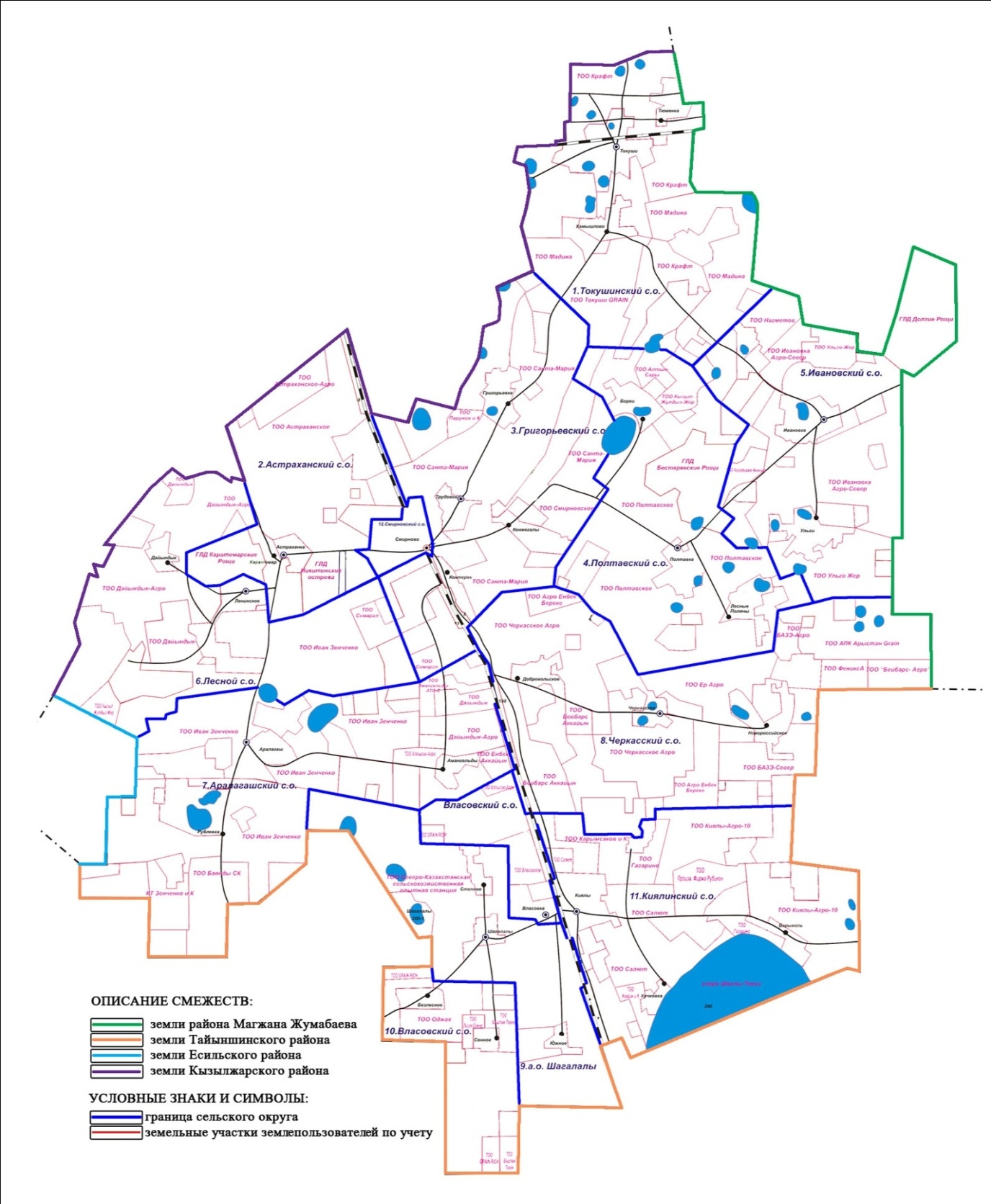 Приложение 2к плану по управлению пастбищами и их использованиюпо Аккайынскому  району на 2022-2023 годыПриемлемые схемы пастбищеоборотов, Приложение 3к плану по управлению пастбищами и их использованиюпо Аккайынскому  району на 2022-2023 годыКарта с обозначением внешних и внутренних границ и площадей пастбищ, в том числе сезонных, объектов пастбищной инфраструктуры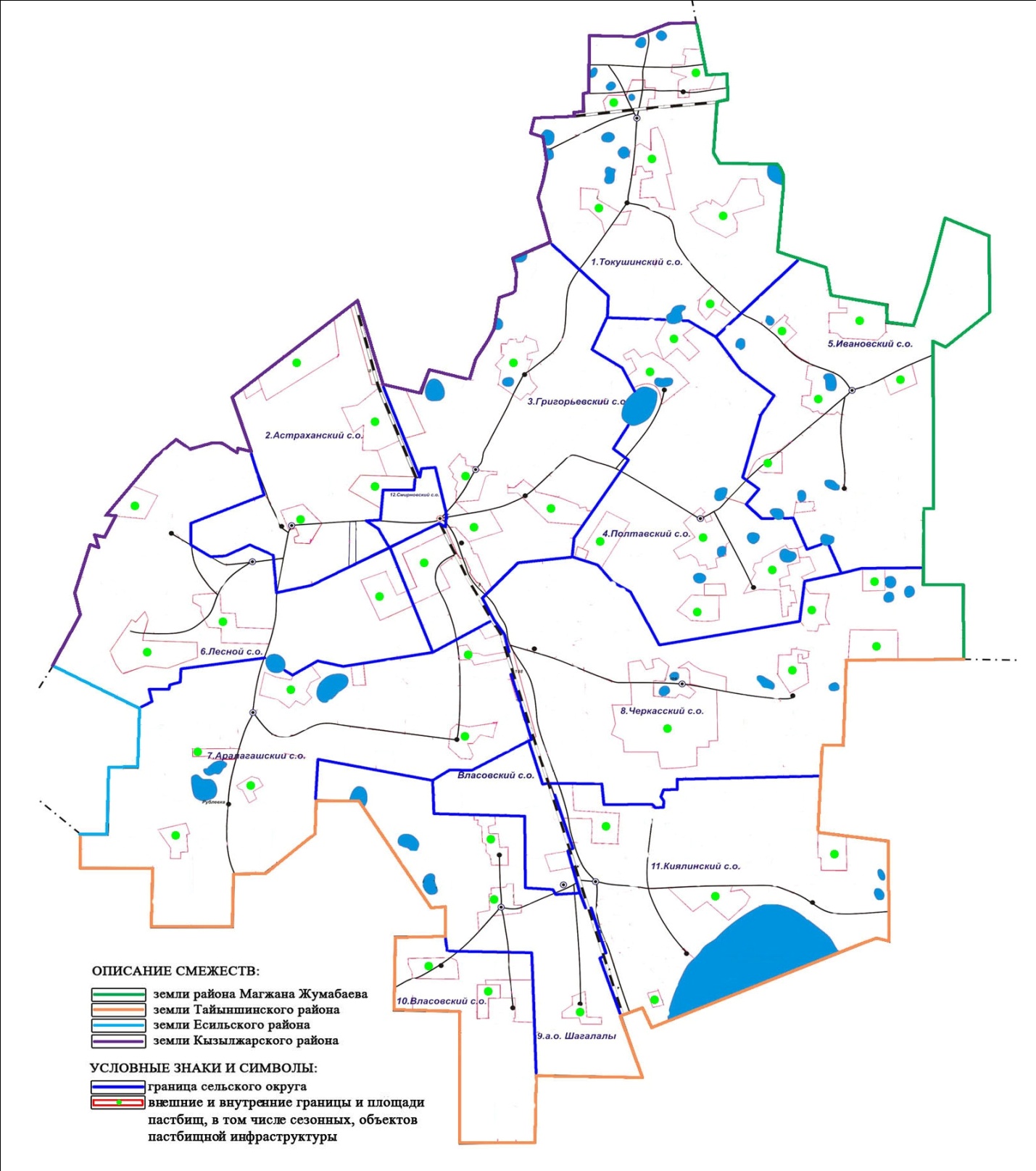 Приложение 4к плану по управлению пастбищами и их использованиюпо Аккайынскому  району на 2022-2023 годыСхема доступа пастбищепользователей к водоисточникам (озерам, рекам, прудам, копаням, оросительным или обводнительным каналам, трубчатым или шахтным колодцам), составленную согласно норме потребления воды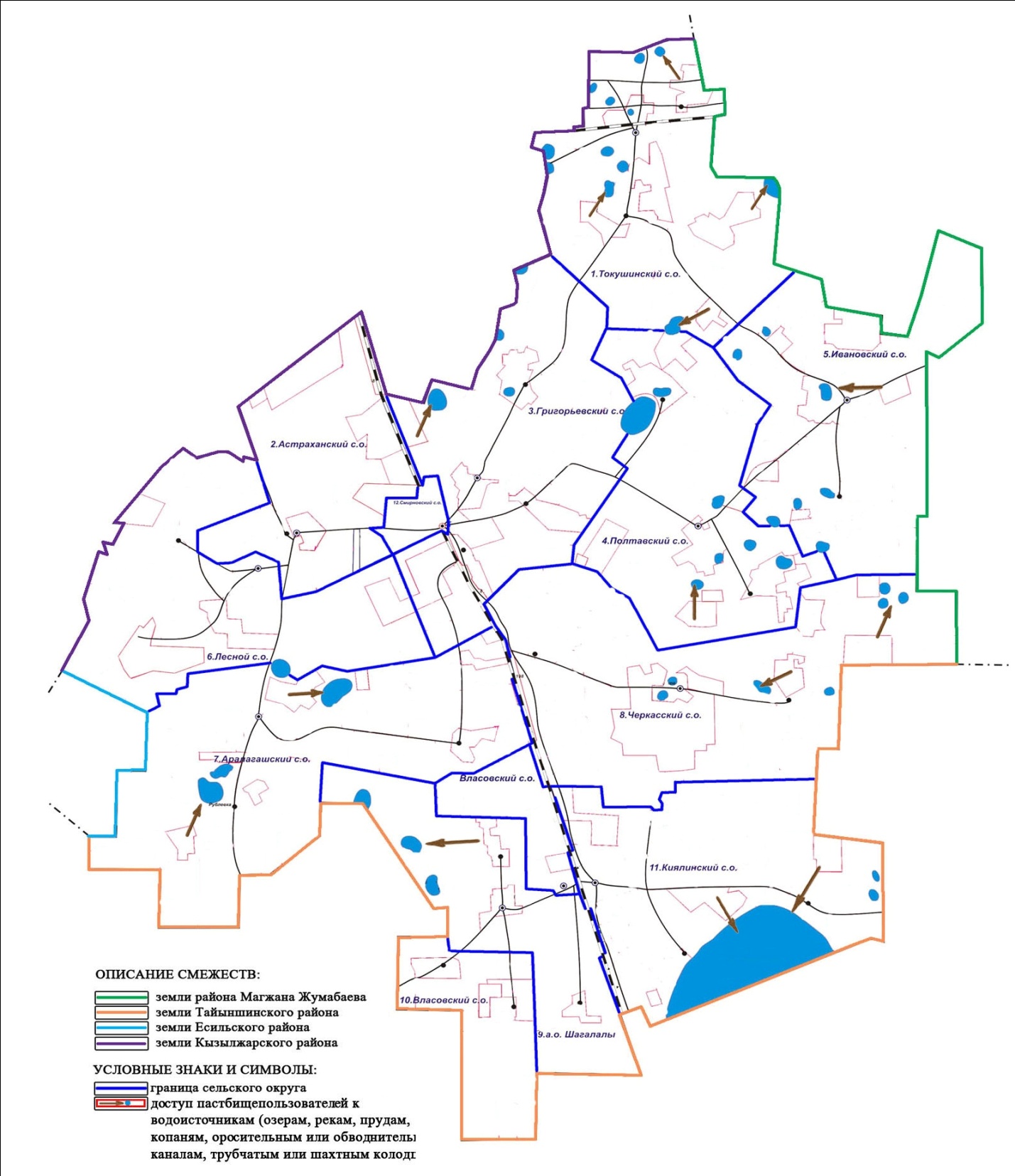 Приложение 5к плану по управлению пастбищами и их использованиюпо Аккайынскому  району на 2022-2023 годыСхемаперераспределения пастбищ для размещения поголовья сельскохозяйственных животных физических и (или) юридических лиц, у которых отсутствуют пастбища, и перемещения его на предоставляемые пастбища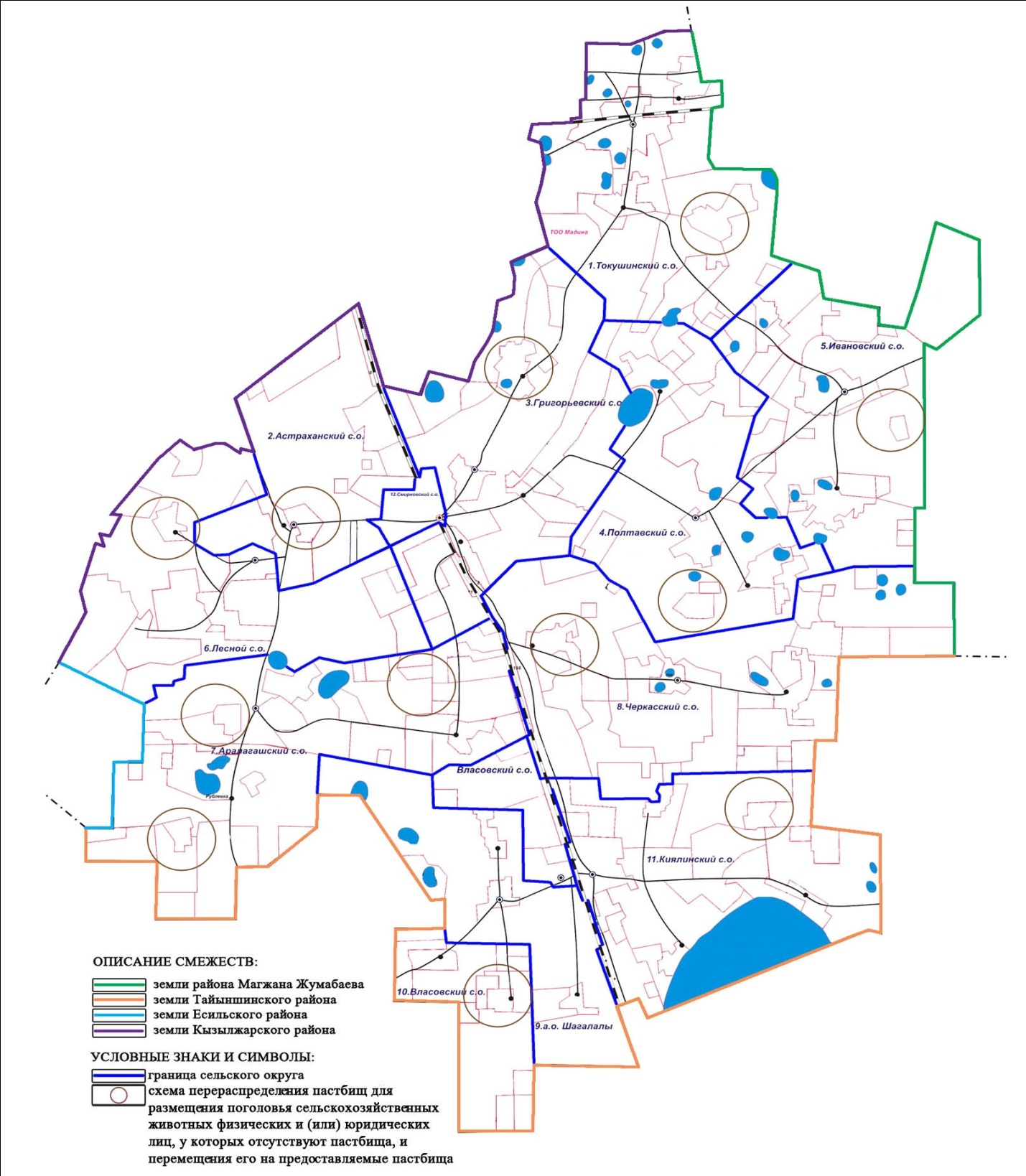 Приложение 6к плану по управлению пастбищами и их использованиюпо Аккайынскому  району на 2022-2023 годыКалендарный график по использованию пастбищ, устанавливающий сезонные маршруты выпаса и передвижения сельскохозяйственных животных №Наименование сельского округа                                         номера полей                                         номера полей                                         номера полей                                         номера полей№Наименование сельского округаIIIIIIIV1Аралагашскийоднократное стравливаниес 25 апреля по 24 июняоднократное стравливаниес 25 июня по 24 августаоднократное стравливаниес 25 августа по 22 октябряотдыхающее поле2Астраханскийотдыхающее полеоднократное стравливаниес 25 апреля по 24 июняоднократное стравливаниес 25 июня по                24 августаоднократное стравливаниес 25 августа по 22 октября3Власовскийоднократное стравливаниес 25 августа по 22 октябряотдыхающее полеоднократное стравливаниес 25 апреля по 24 июняоднократное стравливаниес 25 июня по              24 августа4Григорьевскийоднократное стравливаниес 25 июня по              24 августаоднократное стравливаниес 25 августа по 22 октябряотдыхающее полеоднократное стравливаниес 25 апреля по  24 июня5Ивановскийоднократное стравливаниес 25 апреля по 24 июняоднократное стравливаниес 25 июня по 24 августаоднократное стравливаниес 25 августа по 22 октябряотдыхающее поле6Киялинскийотдыхающее полеоднократное стравливаниес 25 апреля по 24 июняоднократное стравливаниес 25 июня по                24 августаоднократное стравливаниес 25 августа по 22 октября7Леснойоднократное стравливаниес 25 августа по 22 октябряотдыхающее полеоднократное стравливаниес 25 апреля по 24 июняоднократное стравливаниес 25 июня по              24 августа8Полтавскийоднократное стравливаниес 25 июня по              24 августаоднократное стравливаниес 25 августа по 22 октябряотдыхающее полеоднократное стравливаниес 25 апреля по  24 июня9Смирновскийоднократное стравливаниес 25 апреля по 24 июняоднократное стравливаниес 25 июня по 24 августаоднократное стравливаниес 25 августа по 22 октябряотдыхающее поле10Токушискийотдыхающее полеоднократное стравливаниес 25 апреля по 24 июняоднократное стравливаниес 25 июня по                24 августаоднократное стравливаниес 25 августа по 22 октября11Черкасскийоднократное стравливаниес 25 августа по 22 октябряотдыхающее полеоднократное стравливаниес 25 апреля по 24 июняоднократное стравливаниес 25 июня по              24 августа12Шагалалыоднократное стравливаниес 25 июня по              24 августаоднократное стравливаниес 25 августа по 22 октябряотдыхающее полеоднократное стравливаниес 25 апреля по  24 июня